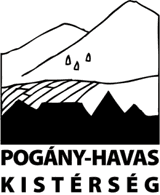 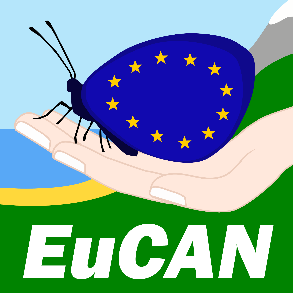 EuCAN     The EUROPEAN CONSERVATION ACTION NETWORKVISIT TO TRANSYLVANIAAugust 6th – 16th 2016RISK ANALYSISTel. no. for Emergency Services in : 112Nearest casualty dept: In the town of  (Csíkszereda) in the Csík region,In the  (Gyimesfelsőlok) in the Gyimes region.Telephone number for Hosts’ Representative: 00 4 727859882, Áldomás Guesthouse in Ghimes-Faget (Gyimesbükk, Gyimes region).Telephone number for Local Doctor:  00 4  Ghimes-Faget (Gyimesbükk, Gyimes region),       Severity Rating                                                    Likelihood Rating                                                              Death/permanent disability 			5    will most certainly happen          			Serious injury/longterm sickness                    4    highly likely to happenTemporary disability – 3 day absence            3     possibleRequired Medical attention                             2    might happen/less likely      1    Minor injury e.g. bruise, graze                             1     remote possibilityN. Spring August 2016HazardSeverityLikelihoodRisk SeverityAction to be takenRisk Severity after action takenOn the journeyOn the journeyOn the journeyOn the journeyOn the journeyOn the journeyRisks on the journey: losing people while disembarking, stop points (language problems, loss of tickets etc)111Thorough briefing before and during the journey.1Loss of passports, money, bank cards etc122ditto2Dangers resulting from being in a foreign country with a difficult language and different customs212Ditto. Particularly in towns where traffic comes from the ‘wrong’ direction.1In the field – natural hazardsIn the field – natural hazardsIn the field – natural hazardsIn the field – natural hazardsIn the field – natural hazardsIn the field – natural hazardsHazardSeverityLikelihoodRisk SeverityAction to be takenRisk Severity after action takenSlipping tripping,Falling over branches, on steep slope, mud133Safety talk on arrival, advice on correct footwear.2Barbed wire and discarded rubbish – risk of cuts. Tetanus.224 Assess dangers in the work area before starting. All participants will have checked that their Tetanus immunity is up to date before the visit.      2Effects of hot or cold weather, dehydration, sunburn, chills from being wet, cold236Advice in advance about correct clothing, provision of water in hot weather, leaders to look out for signs of dehydration, group to be warned in advance to bring sunblock/hats2Allergies to plants: grass pollen, dust236Find out about hay fever/asthma sufferers in advance. Leaders to be alert for signs.3Plant hazards: scratches, eye damage, blackthorn punctures, poisonous berries, fungi, allergenic plants236Assess presence of allergenic plants on arrival and give advice during safety talk Advise on potential problems, preliminary talk on risks, emphasise sensible clothing. Leaders to be alert for signs.2Insect bites, Lyme disease and TBE from bites by ticks and other invertebrates.428Discuss risks during introductory talk.  Participants to report tick bites and be alert for signs of infection from tick bites. Further info on Lyme Disease and TBE to be sent out.4Snake bites ?scorpions313Discuss risks with hosts and during safety talk.3Incidents with grazing animals – kicks/bites from ponies, stray dogs (rabies), bears…?326Assess the risks on arrival, give advice on avoidance of animals during preliminary talk.3HazardSeverityLikelihoodRisk SeverityAction to be takenRisk Severity after action takenLeptospirosis (Weil’s Disease) from contact with pond water, and other biological agents428Discuss risks and procedures with hosts and participants. Medicated wipes to be used on hands before eating. 4Danger of  rabies414Warn of risks from wild mammals and dogs (very low), avoid contact.4Becoming lost as a result of the remoteness and unfamiliarity of the site122Leaders and hosts to ensure that the group stays together and that anyone going off on their own is familiar enough with the terrain to find their way back.1Hazards from other people – vehicles, guns414Assess and discuss risk on arrival.4Fire hazard224Assess and discuss risk on arrival. Smokers to be made aware of level of fire danger.2At the work site if practical conservation work is included in the programme – risks from self and other volunteers At the work site if practical conservation work is included in the programme – risks from self and other volunteers At the work site if practical conservation work is included in the programme – risks from self and other volunteers At the work site if practical conservation work is included in the programme – risks from self and other volunteers At the work site if practical conservation work is included in the programme – risks from self and other volunteers At the work site if practical conservation work is included in the programme – risks from self and other volunteers Hand tools- dangers from own tools and others’ tools236Tool safety talk on arrival and subsequently as required, including safe use, carrying and storage of tools. Participants to be made aware of safe working distances for different tools.2Dangers from power tool users428Only certificated volunteers to be permitted to use power tools, and then only with correct PPE. Their training should have covered safe working distances, other participants to be made aware of this during safety talk. Person overseeing the safety of the group should not use power tools.4HazardSeverityLikelihoodRisk SeverityAction to be takenRisk Severity after action takenDangers from working with people with different language and different customs224Preliminary discussion and safety talk very important as is the watchfulness of the supervisor during the task. This is particularly important when power tools are being used.2First AidAll participants to be made aware of position of the First Aid box and the identities of the First Aiders. All participants to be made aware of position of the First Aid box and the identities of the First Aiders. All participants to be made aware of position of the First Aid box and the identities of the First Aiders. All participants to be made aware of position of the First Aid box and the identities of the First Aiders. 